Немцы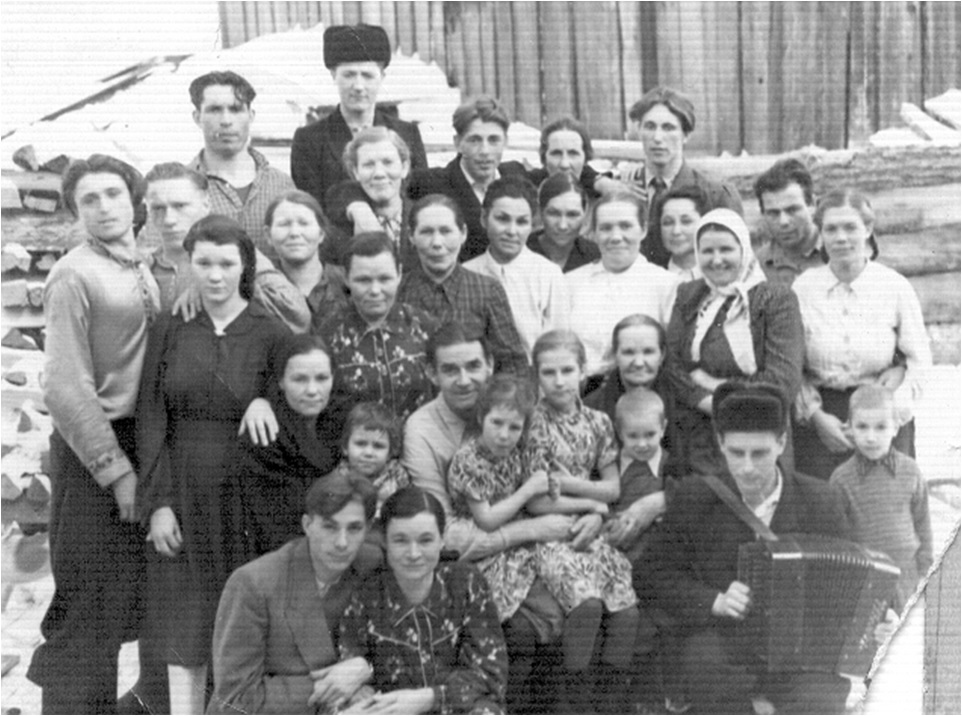  Уж столько дней, спокойно нам  не спится,
 Рассказ о немцах,  за душу берёт.
 И мы решили, с вами поделиться,
 Вам рассказать, о людях,  основателях болот.
 Чтоб было вам, понятно всё и ясно,  Мы начинаем наш рассказ с того,  Представим кукол:  маму – немку, папу – немца.  И вам расскажем, откуда к нам пришли и как давно. Все немцы родились в республике немецкой. Давно с Поволжья их  сослали,  в васюганские места. 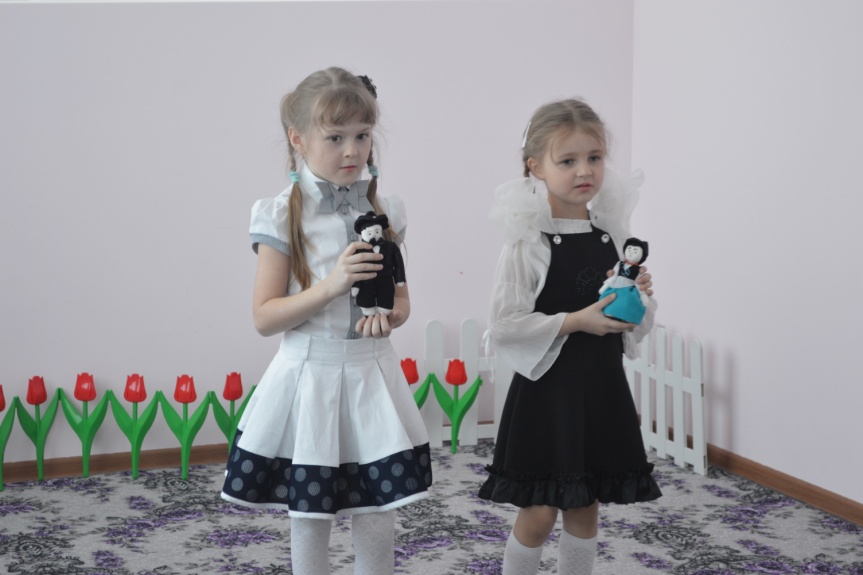 Дружили семьями,  традиций было много интересных. Любимых  песен, столько было  спето,  что  сосчитать  нельзя. Мы две подружки,  в нас частица  немцев. Сегодня вам поведали о них. И если бы не мы, вы не  узнали  дети. На Васюганье  нашем много их.      В 30-е годы, семью Шефер и семью Былиных поволжских немцев, сослали с города Кранштад,   на Васюганье. Жить и выживать было очень трудно, но сплочение сосланных семей помогало в трудную минуту. Прошли годы, немцы обосновались на Новоюгинской земле. Справляли немецкие праздники (рождество, пасха), на каждый праздник старались одеваться в национальную одежду: чёрный костюм у мужчин, у женщин белая блузка, чёрный жилет и яркая юбка. Семьи трудились в лесной отрасли, в образовании, в селе Новоюгино создали семьи, появились дети. Многие немецкие семьи так и остались в нашем селе. Внуки семей: Шефер Диана, Былина (Гришаева) Вика, совместно с родителями, решили напомнить нам о том, кто они такие, немцы, их обычаи, одежда, игры. И рассказать о своих бабушках и дедушках.  Много было представлено фотографий из архивов.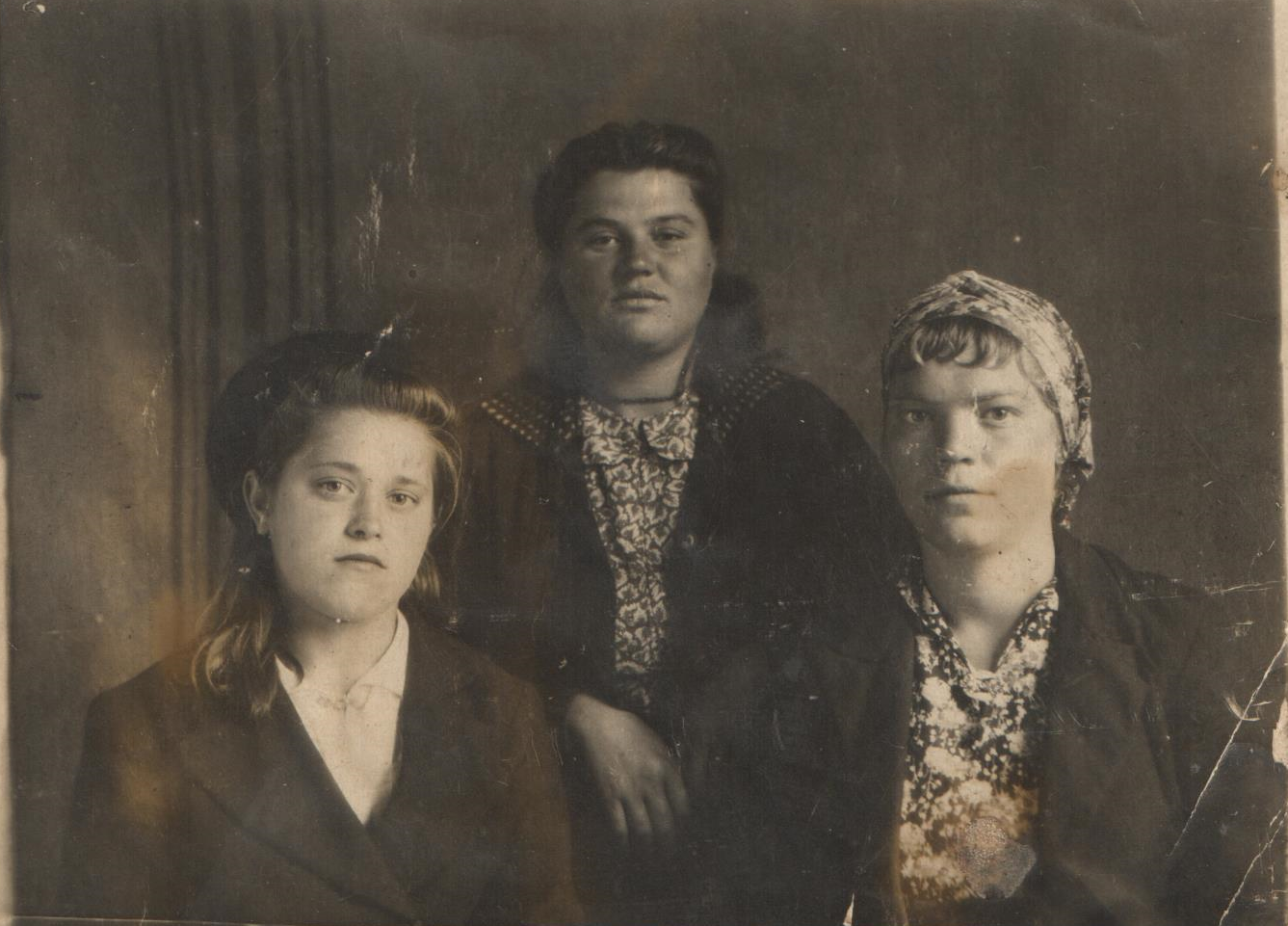 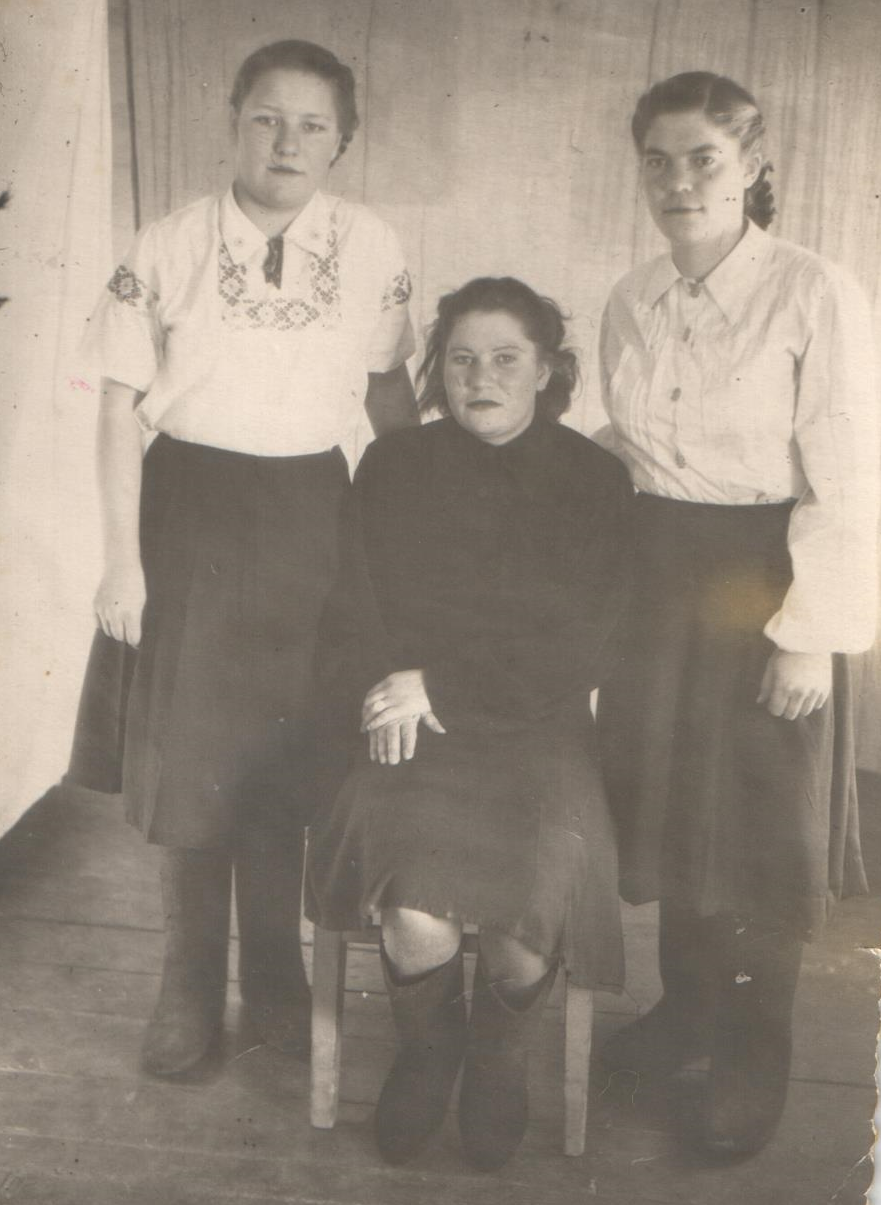 